2022兒童事工研習課程_台中區主辦單位：中國主日學協會．華人主日學師範學院 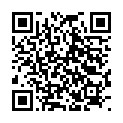 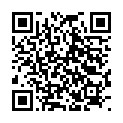 協辦單位：台中衛理公會衛道堂參加對象：教會主日學教師同工、父母或有志從事兒童事工之基督徒上課地點：台中衛理公會衛道堂/台中市東區力行路69號上課時間：周六上午09:30-12:30報 名 費：每人NT$400 /堂團體購課：一次購買7堂可享團購優惠價 2500元報名辦法 ***請於中主網站cssa.org.tw「課程線上支付」>>以信用卡/網路ATM/ATM自動櫃員機轉帳繳費，若選擇“ATM自動櫃員機”，需三日內完成繳費，否則課程登錄將會失效。或以郵政劃撥繳交，劃撥帳號：00010664戶名「中國主日學協會」請註明“培訓課程繳費”及 教會/連絡人/電話。繳費後，填妥「團體報名表」(下表) ，電郵至cssa.sundayschool@gmail.com經回覆確認，始完成報名。經報名繳費，不予退費。但可自行找他人遞補。課程將提供簡訊提醒服務，報名學員課前2日若未收到赴會通知，常常因為學員電話拒收「廣告」之故，還請主動聯繫確認。即日起受理報名，額滿為止。洽詢專線：(02)2571-1144分機147、148 。日  期課 程 名 稱講  師03/26 (六)創意說聖經故事王雅賢老師04/23 (六)唱、跳 、拍、 敲，詩歌fun唱劉斐如老師05/28 (六)愛與紀律並存的課室管理 周玉筍牧師06/25 (六)兒童主日學行政規劃與運作 張召雅老師09/24 (六)聖經故事•動起來劉淑琪老師10/22 (六)兒童音樂劇賞析及演練陳麗如老師11/26 (六)聖經故事提問技巧與探索馬秀蘭傳道加入@中主培訓 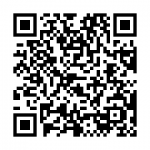 可享「學員洽詢」/「簡章索取」/「優惠消息」等服務。